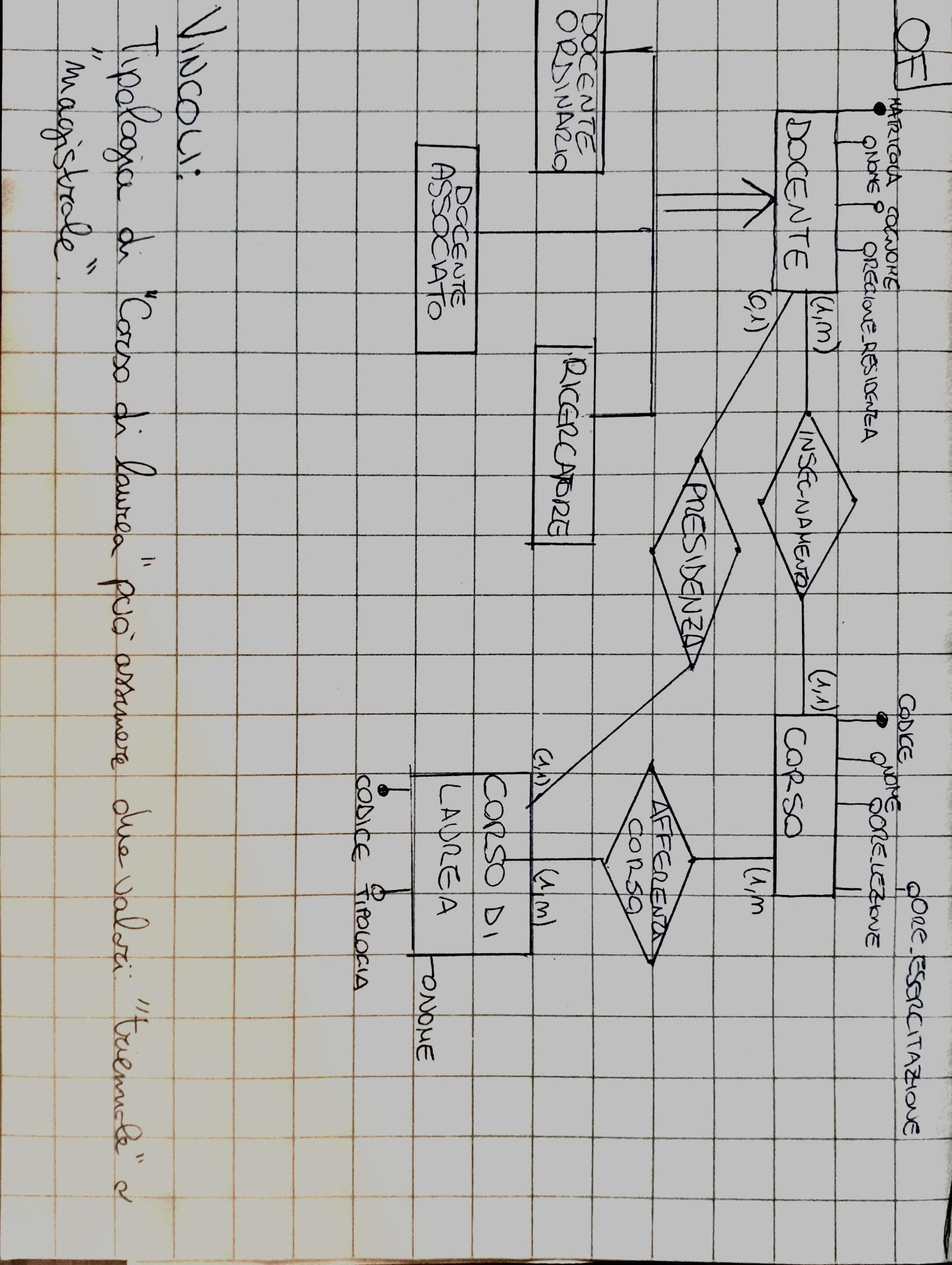 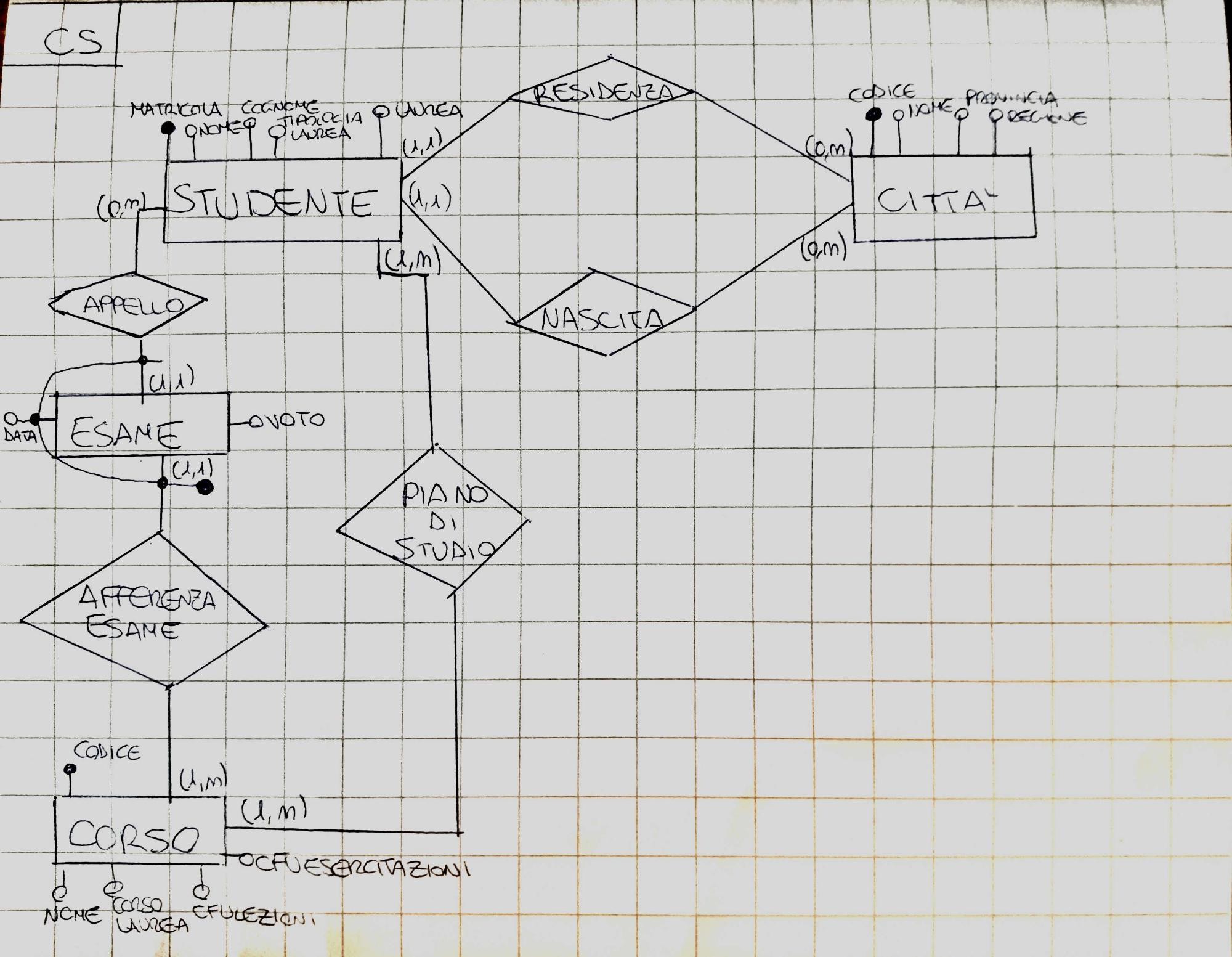 	Vincoli:	“Tipologia laurea” di “Studente” può assumere i valori “triennale” o “magistrale”.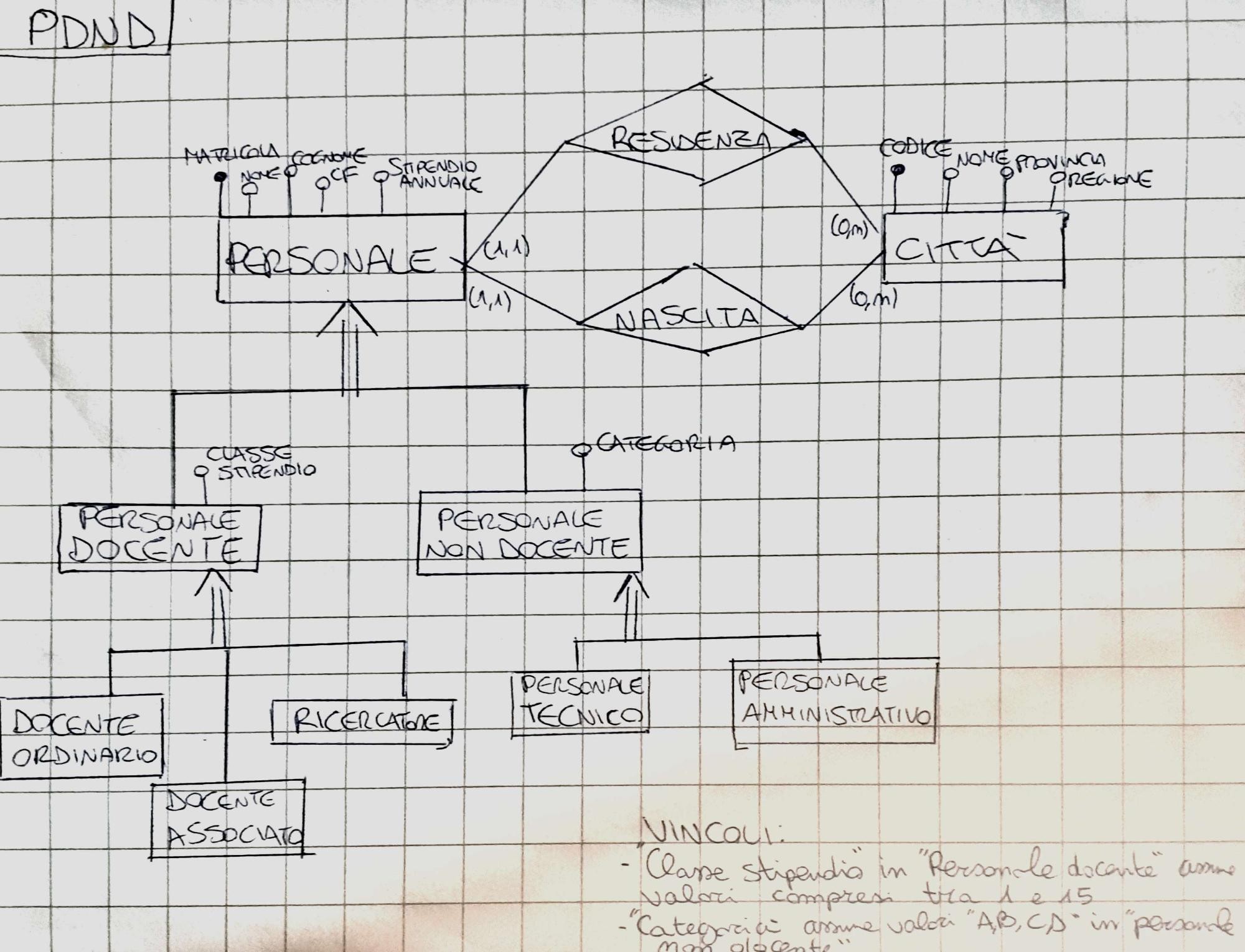 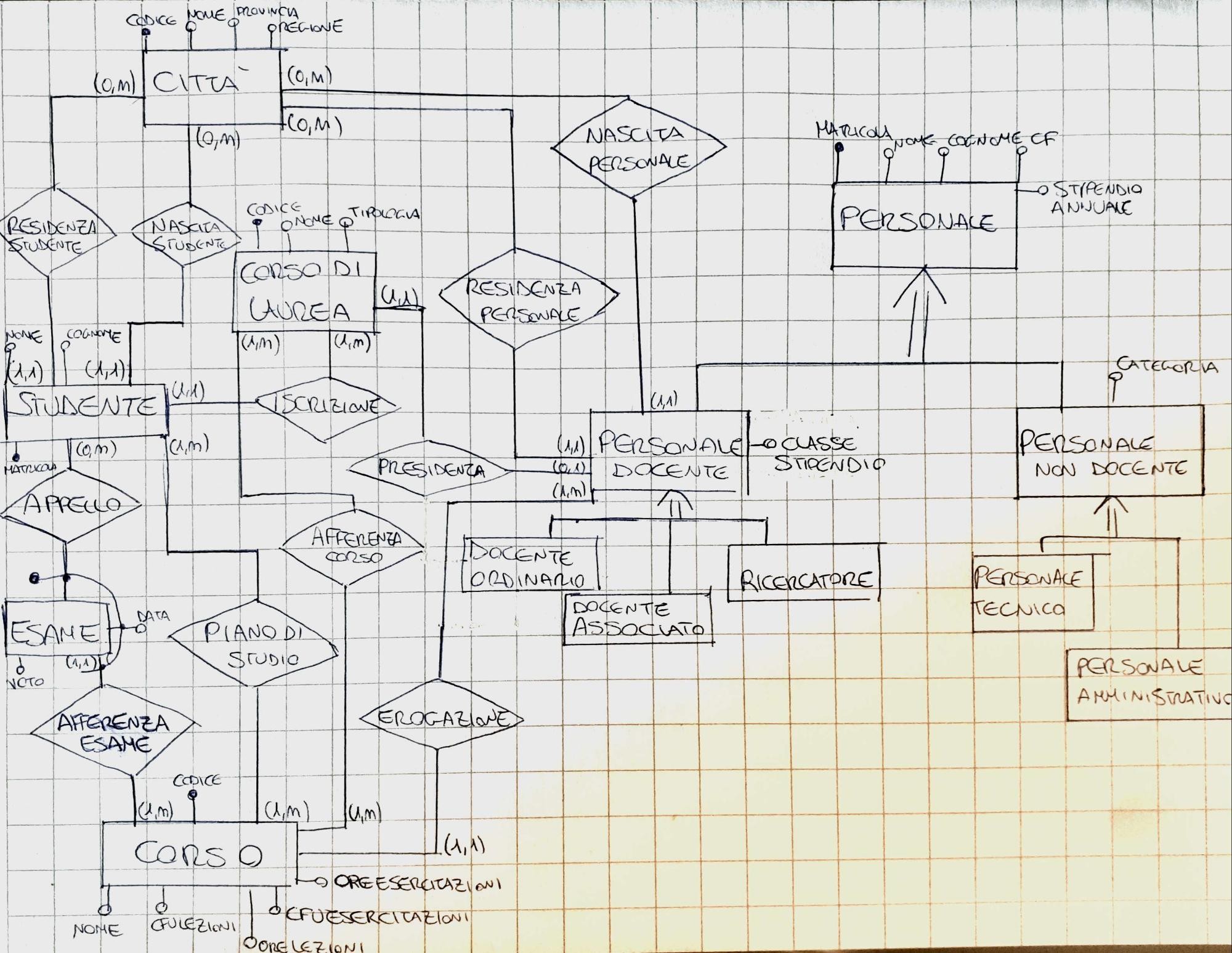 	Vincoli:“Tipologia laurea” di “Corso di Laurea” può assumere i valori “triennale” o “magistrale”;“Classe stipendio” di “Personale docente” assume valori interi compresi tra 1 e 15;“Categoria” di “Personale non docente” assume valori “A, B, C o D”.